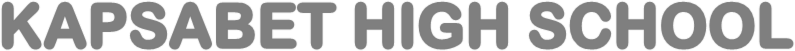       PRE-MOCK 1, 2021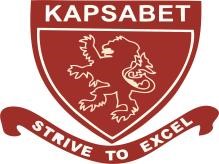        Kenya Certificate of Secondary Education        232/3 PHYSICS (Practicals)PAPER THREE                   TIME: 2½HRSINSTRUCTIONS TO CANDIDATESThis paper consist of two questions and Answer ALL questions in the spaces providedAll workings MUST be clearly shown.FOR EXAMINERS USE ONLYYou are provided with the followingWater in a beakerComplete retort standTwo clamps100ml measuring cylinderBoiling tubeCotton threadMeter ruleBeam balance(can be shared)Vernier calipers (can be sharedProceed as followsa) Using the vernier calipers, measure the internal diameter of the boiling tube D=………………………………………….							(1mk) b)  Measure the length H, of the boiling tube H=…………………………………….cm							(1mk)Measure the mass of the boiling tube using the beam balance M=…………………………………….g							(1mk) Clamp the boiling tube vertically with its base resting on a flat surface as shown, Use the second clamp to clamp the meter rule beside the boiling tube.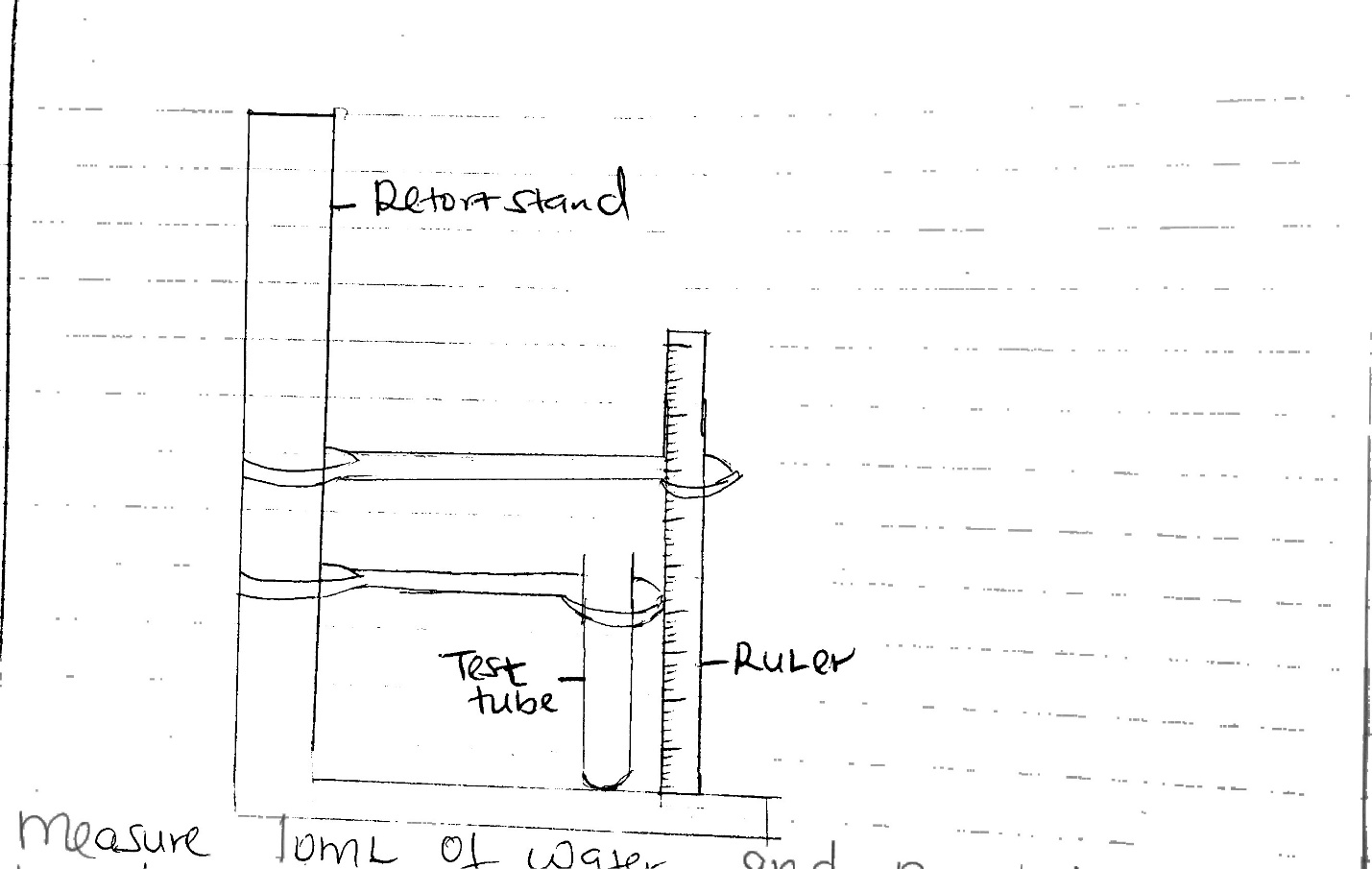 Measure 10ml of water and pour into the boiling tube.  Measure the height h, of the water.  Keep adding water in small amounts in the boiling tube and complete the table below											(3MKS)On the grid provided, plot a graph of volume V(cm3) of water (y-axis) against height h(cm) 										(5mks)From the graph determine the slope,						(3mks)Wind the cotton thread ten times round the boiling tube, pushing the windings very close together, the turns should not overlap on each other.  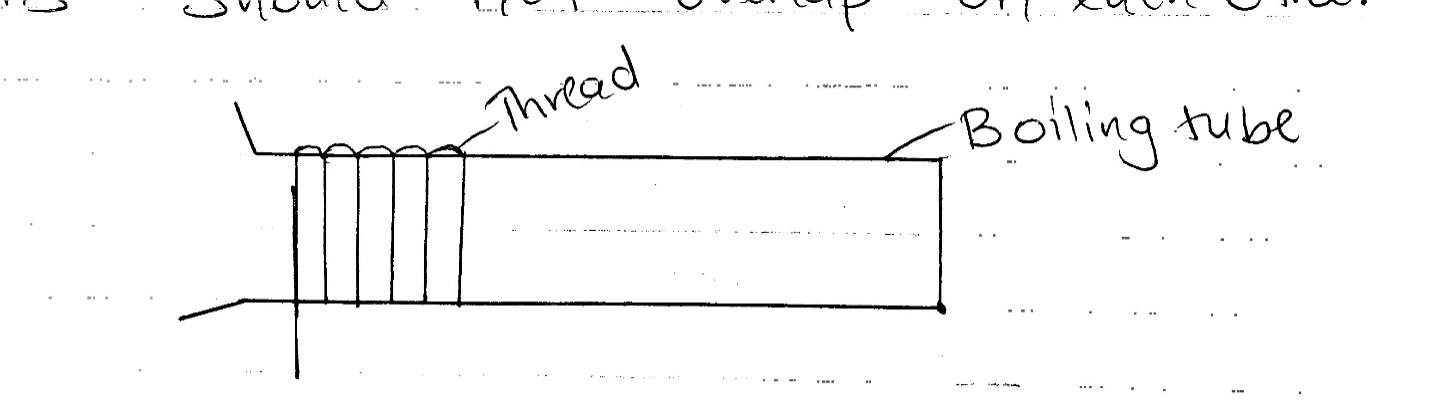 Unwind the thread and measure the length L of the thread. L……………………….(cm)								 (1mk)Calculate the volume V,of the glass material which the boiling tube is made of, given thatV=hV= ……………………………………….								(2mks)Calculate the density d, of the glass material of the boiling tube d=…………………………...................							(2mks)QUESTION 2PART AYou are provided with the followingA meter ruleConvex lensA candle Len’s holderCross wither mounted on a cardboardA white screenProceed as follows:-Set up the apparatus as shown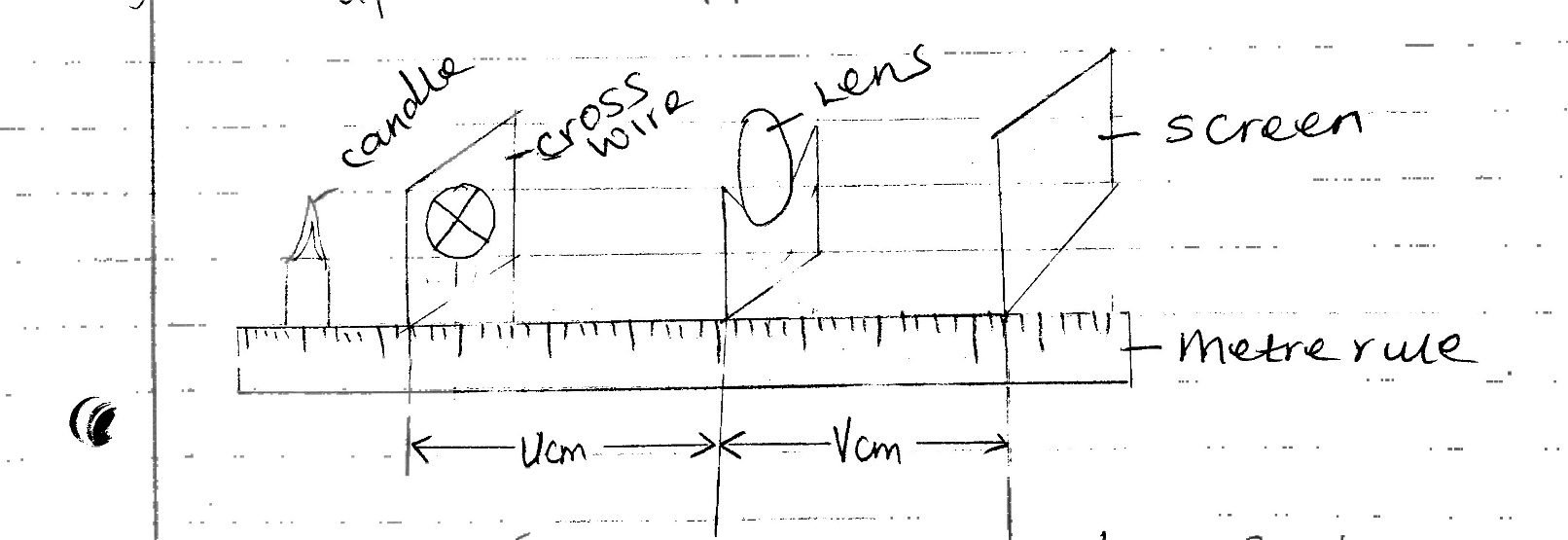 Starting with U=30cm vary the position of the screen S until a sharp image of the cross wire is observed on the screen.  Measure and record the value of the image distance V.Repeat the experiment above for other values of U, and complete the table below											(6mks)Plot a graph of M against V							(5mks)Determine the slope of the graph						(3mk)The equation of the graph is given by M=   .  Use your graph to obtain the value of  f										(2mks)PART BYou are provided with the following apparatus:One cell and a cell holderSix connecting wires, two with crocodile clipsA switchA 10 carbon resistor labledded RAn AmmeterA voltmeterProceed as followsSet up the apparatus as shown below.  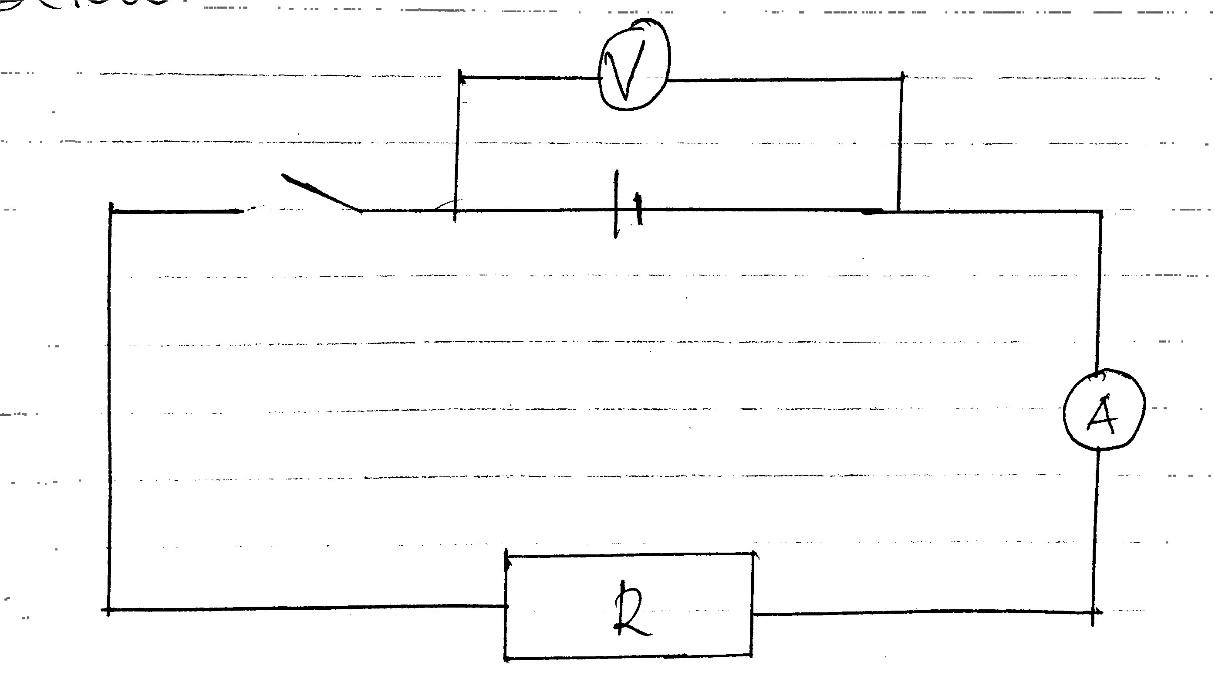 Record the reading E of the voltmeter E…………………………………….. volts	(1mk)Close the switch and record the reading, V, of the voltmeter and I the reading of the ammeter V= ………………………………..volts							(1mk  I= ……………………….amperes							 (1mk)Given that E = v + V + 1r, determine the value of r  r………………………………….. volts							(2mks)PARTQUESTIONMAX SCORECAND SCOREI1119IIA16B540 MKSVOLUME IN CM3/MLHEIGHT H(CM)102035455065U(cm)303540455055V(cm)M= V       U